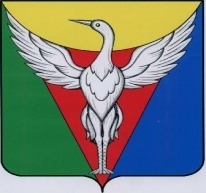 СОВЕТ ДЕПУТАТОВКОЧЕРДЫКСКОГО СЕЛЬСКОГО ПОСЕЛЕНИЯОКТЯБРЬСКОГО МУНИЦИПАЛЬНОГО РАЙОНАЧЕЛЯБИНСКОЙ ОБЛАСТИРЕШЕНИЕ ( проект)От             года №                    	                                       	  с. КочердыкВ соответствии с пунктом 4 статьи 15 Федерального закона от 06.10.2003 г. № 131-ФЗ «Об общих принципах организации местного самоуправления в Российской Федерации», Решением Совета депутатов Кочердыкского сельского поселения от 29.01.2015г № 160 «Об утверждении  Порядка заключения соглашений между органами местного самоуправления  Кочердыкского сельского поселения и органами местного самоуправления Октябрьского муниципального района о передаче осуществления части полномочий по решению вопросов местного значения», Совет депутатов Кочердыкского сельского поселения РЕШАЕТ:Передать органам местного самоуправления Октябрьского муниципального района с 01 января 2021 года по 31 декабря 2021 года осуществление части полномочий по владению, пользованию и распоряжению имуществом, находящимся в муниципальной собственности Кочердыкского сельского поселения (далее – Поселение), предусмотренных подпунктом 3 пункта 1 статьи 14 Федерального закона от 06.10.2003 г. № 131-ФЗ «Об общих принципах организации местного самоуправления в Российской Федерации»:– осуществление учёта муниципального имущества Поселения и ведение его  реестра, – ведение учёта имущества казны Поселения.Председатель Совета депутатов Кочердыкского сельского поселения:    И.А. СтолбоваО передаче органам местного самоуправления  Октябрьского муниципального района осуществления части полномочий Кочердыкского сельского поселения  по владению, пользованию и распоряжению имуществом, находящимся в муниципальной собственности Кочердыкского сельского поселения  в 2021  году